ΣΥΛΛΟΓΟΣ ΕΚΠΑΙΔΕΥΤΙΚΩΝ Π. Ε.                    Μαρούσι  2 – 11 – 2021                                                                                                                     ΑΜΑΡΟΥΣΙΟΥ                                                   Αρ. Πρ.: 630Ταχ. Δ/νση: Μαραθωνοδρόμου 54                                            Τ. Κ. 15124 Μαρούσι                                                  Τηλ.: 210 8020788                                                                                          Πληροφ.: Φ. Καββαδία (6932628101)     Email:syll2grafeio@gmail.com                                               Δικτυακός τόπος: http//: www.syllogosekpaideutikonpeamarousisou.gr                                                                                                                                                         ΠΡΟΣ                                                                   ΤΑ ΜΕΛΗ ΤΟΥ ΣΥΛΛΟΓΟΥ                                                                       Κοινοποίηση: Δ. Ο. Ε., Συλλόγους Εκπ/κών Π. Ε. ΟΛΕΣ ΚΑΙ ΟΛΟΙ ΣΤΑ ΣΥΛΛΑΛΗΤΗΡΙΑ ΤΗΝ ΠΕΜΠΤΗ 4 ΝΟΕΜΒΡΙΟΥΤΑ ΣΩΜΑΤΕΙΑ ΔΕΝ ΘΑ ΜΠΟΥΝ ΣΤΟΝ ΓΥΨΟΑπαντάμε συλλογικά και αποφασιστικά! Συσπειρωνόμαστε στα σωματεία μας!Συναδέλφισσες, συνάδελφοι,Το Δ. Σ. του Συλλόγου Εκπ/κών Π. Ε. Αμαρουσίου  εκτιμά ότι καθοριστικό ζήτημα για όλο το εκπαιδευτικό, συνδικαλιστικό και εργατικό κίνημα είναι η ακύρωση, ανατροπή και κατάργηση του νόμου Χατζηδάκη που επιδιώκει να βάλει στο γύψο τη συνδικαλιστική δράση, τους αγώνες και τις απεργίες και την ίδια τη λειτουργία των σωματείων.  Θεωρούμε αναγκαιότητα την κοινή δράση όλου του εργατικού κινήματος και τον συντονισμό της δράσης σωματείων του δημόσιου και ιδιωτικού τομέα, σε ισότιμη βάση, για την ακύρωση και μη εφαρμογή του νόμου έκτρωμα 4808/21 (Χατζηδάκη) καθώς και την εκδήλωση πανεργατικού αγώνα με πλατύ, μαζικό και ενωτικό μέτωπο. Καλούμε τις εκπαιδευτικές ομοσπονδίες (ΔΟΕ – ΟΛΜΕ) αλλά και την ΑΔΕΔΥ να πάρουν αποφάσεις καταδίκης και μη εφαρμογής του νόμου με συγκεκριμένα (πρακτικά) βήματα ακύρωσής του στην πράξη.Δεν ξεχνάμε:• Την επίθεση που δέχονται τα συνδικάτα και η λειτουργία τους και την ουσιαστική ποινικοποίηση της συνδικαλιστικής δράσης • Την αρνητική απάντηση που λάβαμε από το Υπουργείο Παιδείας για να δοθεί άδεια μίας ημέρας για εκλογές και Γ. Σ. Παίρνοντας υπόψη τα παραπάνω δεδομένα συμμετείχαμε στη μεγάλη σύσκεψη εκατοντάδων σωματείων δημόσιου και ιδιωτικού τομέα στο Σπόρτινγκ η οποία κατέληξε στην οργάνωση του συλλαλητηρίου της 4ης Νοέμβρη.Δυναμώνουμε, μαζί με όλους τους εργαζόμενους, τον αγώνα για δουλειά και ζωή με δικαιώματα, για να ζούμε με αξιοπρέπεια από τον μισθό μας, για να έχουμε παιδεία και υγεία με βάση τις ανάγκες και τις δυνατότητες της εποχής μας, για να παρθούν μέτρα για την πανδημία στα σχολεία, τα ΜΜΜ, τους χώρους δουλείας. Υψώνουμε την φωνή μας απέναντι στην κρατική βία και το αυταρχισμό, τις διώξεις ενάντια στα σωματεία μας. Συμμετέχουμε στο κάλεσμα των Σωματείων και των Ομοσπονδιών στις κινητοποιήσεις στην Αθήνα στις 4/11. Μαζί με τους εργαζόμενους του δημόσιου και ιδιωτικού τομέα, μαζί με τους χιλιάδες γονείς διεκδικούμε τις σύγχρονες ανάγκες μας στη δουλειά και στη ζωή, ενάντια στο νόμο Χατζηδάκη, ενάντια στην προσπάθεια να μπουν τα σωματεία στον γύψο. Προετοιμαζόμαστε για Πανεργατική Απεργιακή απάντηση. ΟΛΕΣ ΚΑΙ ΟΛΟΙ ΣΤΑ ΣΥΛΛΑΛΗΤΗΡΙΑ ΤΗΝ ΠΕΜΠΤΗ 4 ΝΟΕΜΒΡΙΟΥΑθήνα, στις 7 μ.μ. στο Σύνταγμακαι σε δεκάδες ακόμα πόλεις σε όλη την Ελλάδα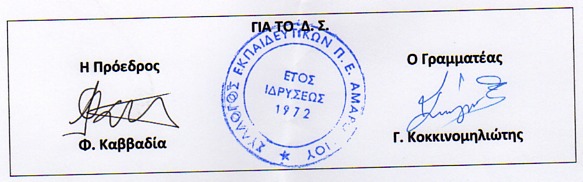 